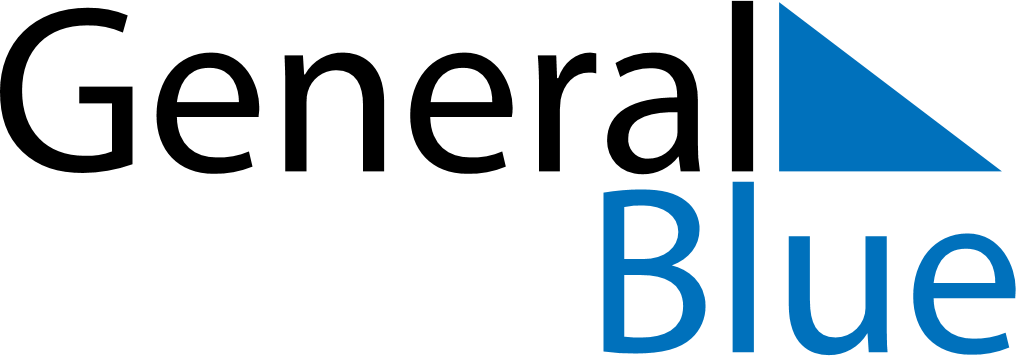 April 2022April 2022April 2022April 2022RwandaRwandaRwandaMondayTuesdayWednesdayThursdayFridaySaturdaySaturdaySunday1223456789910Genocide Memorial Day1112131415161617Good Friday1819202122232324Easter Monday25262728293030